杭锦旗学前二班工作坊第1次线下活动记录单杭锦旗学前二班工作坊第1次线下活动记录单杭锦旗学前二班工作坊第1次线下活动记录单时间：11月20日地点：呼和木独民族幼儿园组织者：高白其其格活动主题：《小红帽》语言活动活动主题：《小红帽》语言活动活动主题：《小红帽》语言活动过程描述：（一）活动导入 小朋友们下午好，在今天的活动开始之前让我们先一起来听一个好听的歌曲吧。（教师放小红帽儿歌，幼儿欣赏）引出主题    在刚才的的儿歌中你听到了有哪些人物呢？太棒了，到底发生了什么样的故事呢，让我们一起来欣赏一下吧。   （三）进入主题
    教师拿出自己提前制作好的绘本图卡，引导幼儿完整的欣赏故事《小红帽》     故事结束后教师进行提问，小红帽去看谁了？她碰了谁？是谁救了她和外婆呢？（四）整理活动小红帽安全回家了，客人老师也要回自己的家了，我们所有小朋友和客人老师说再见。 过程描述：（一）活动导入 小朋友们下午好，在今天的活动开始之前让我们先一起来听一个好听的歌曲吧。（教师放小红帽儿歌，幼儿欣赏）引出主题    在刚才的的儿歌中你听到了有哪些人物呢？太棒了，到底发生了什么样的故事呢，让我们一起来欣赏一下吧。   （三）进入主题
    教师拿出自己提前制作好的绘本图卡，引导幼儿完整的欣赏故事《小红帽》     故事结束后教师进行提问，小红帽去看谁了？她碰了谁？是谁救了她和外婆呢？（四）整理活动小红帽安全回家了，客人老师也要回自己的家了，我们所有小朋友和客人老师说再见。 过程描述：（一）活动导入 小朋友们下午好，在今天的活动开始之前让我们先一起来听一个好听的歌曲吧。（教师放小红帽儿歌，幼儿欣赏）引出主题    在刚才的的儿歌中你听到了有哪些人物呢？太棒了，到底发生了什么样的故事呢，让我们一起来欣赏一下吧。   （三）进入主题
    教师拿出自己提前制作好的绘本图卡，引导幼儿完整的欣赏故事《小红帽》     故事结束后教师进行提问，小红帽去看谁了？她碰了谁？是谁救了她和外婆呢？（四）整理活动小红帽安全回家了，客人老师也要回自己的家了，我们所有小朋友和客人老师说再见。 活动小结与心得体会：     在本次活动中老师可以很好的调动幼儿的积极性，幼儿不仅可以积极的回答问题，但是在活动的过程中教师讲故事的语速有些过快，对于小班的幼儿来说语速应当放慢一些。活动小结与心得体会：     在本次活动中老师可以很好的调动幼儿的积极性，幼儿不仅可以积极的回答问题，但是在活动的过程中教师讲故事的语速有些过快，对于小班的幼儿来说语速应当放慢一些。活动小结与心得体会：     在本次活动中老师可以很好的调动幼儿的积极性，幼儿不仅可以积极的回答问题，但是在活动的过程中教师讲故事的语速有些过快，对于小班的幼儿来说语速应当放慢一些。活动照片：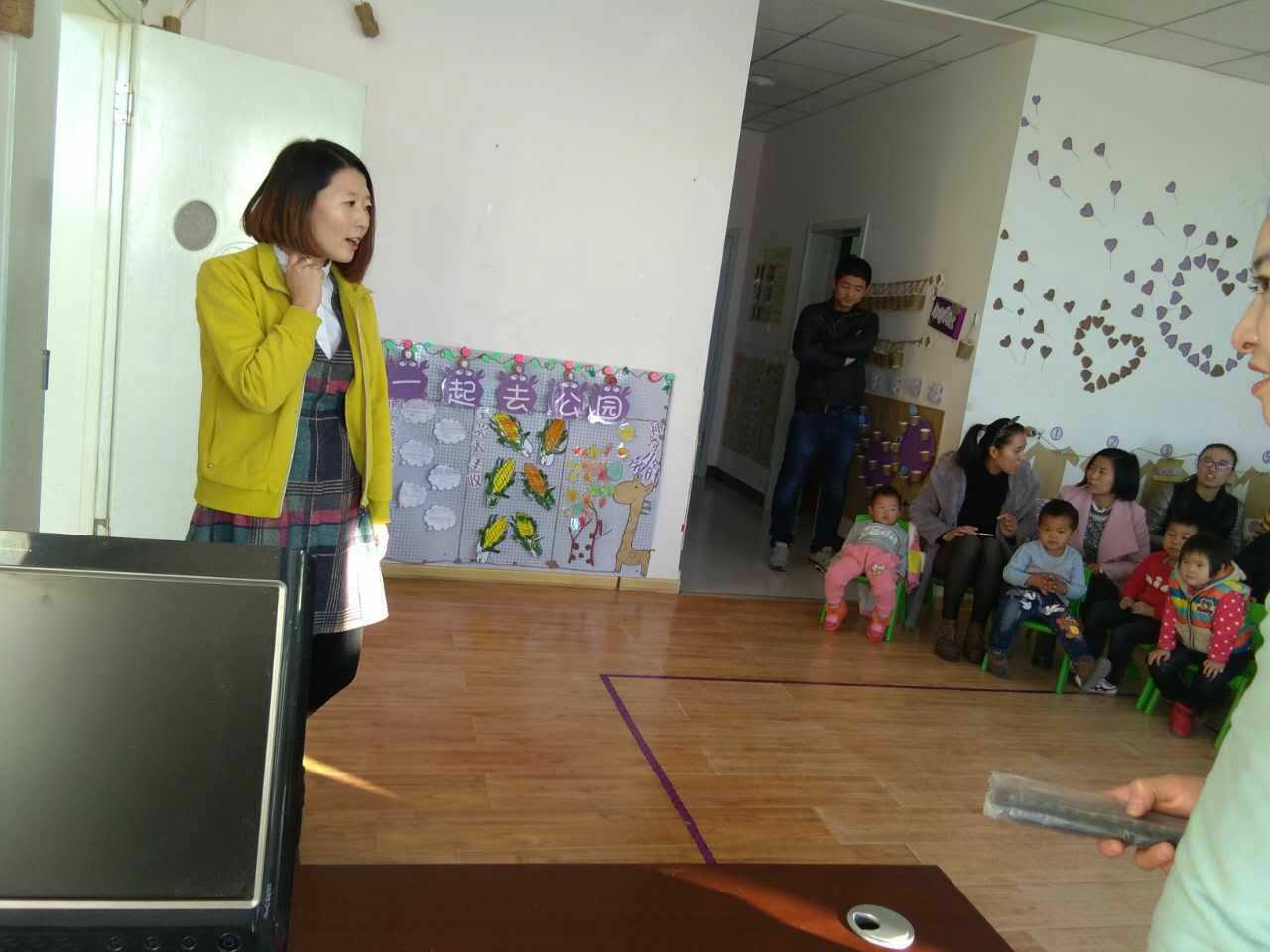 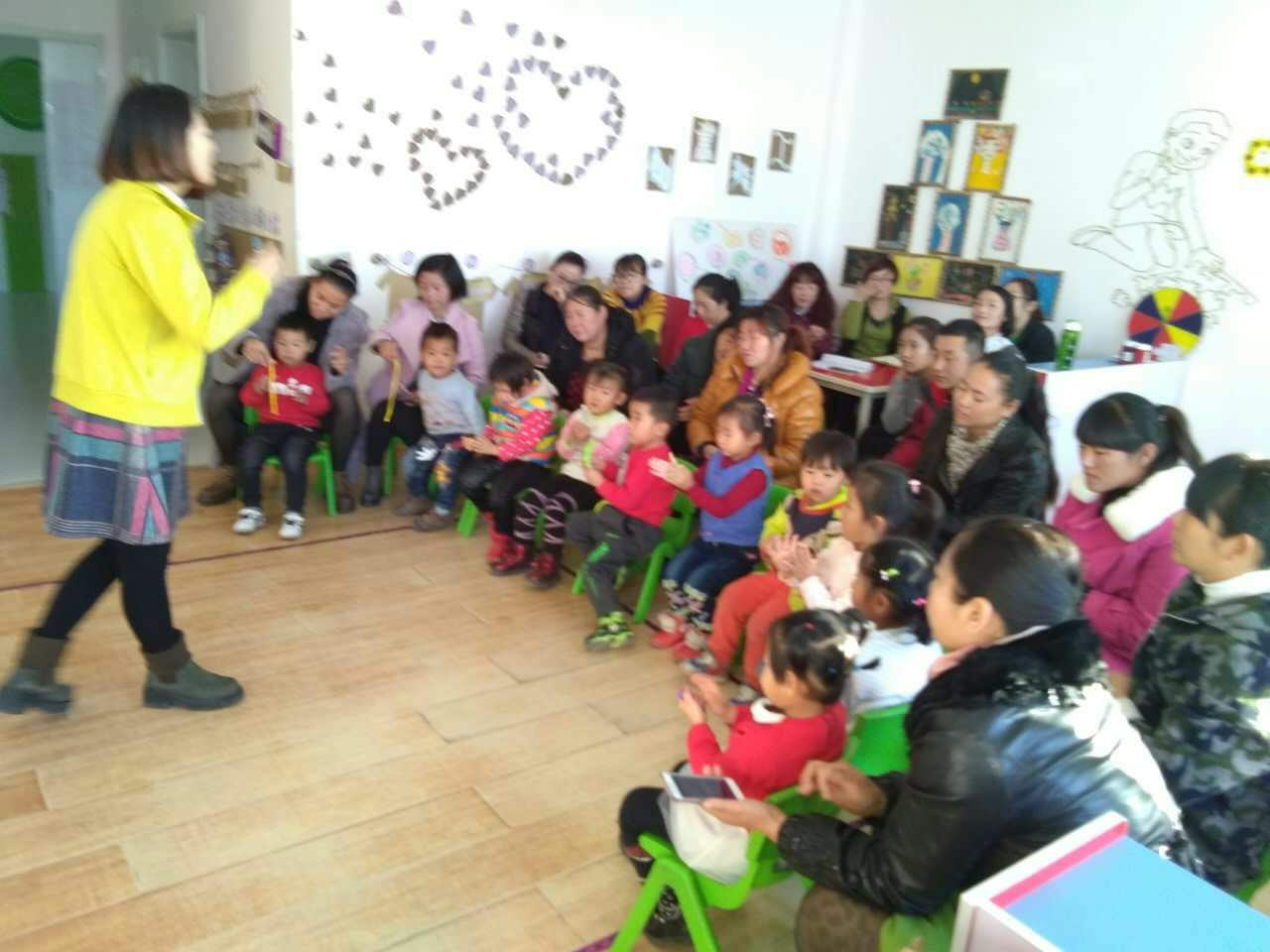 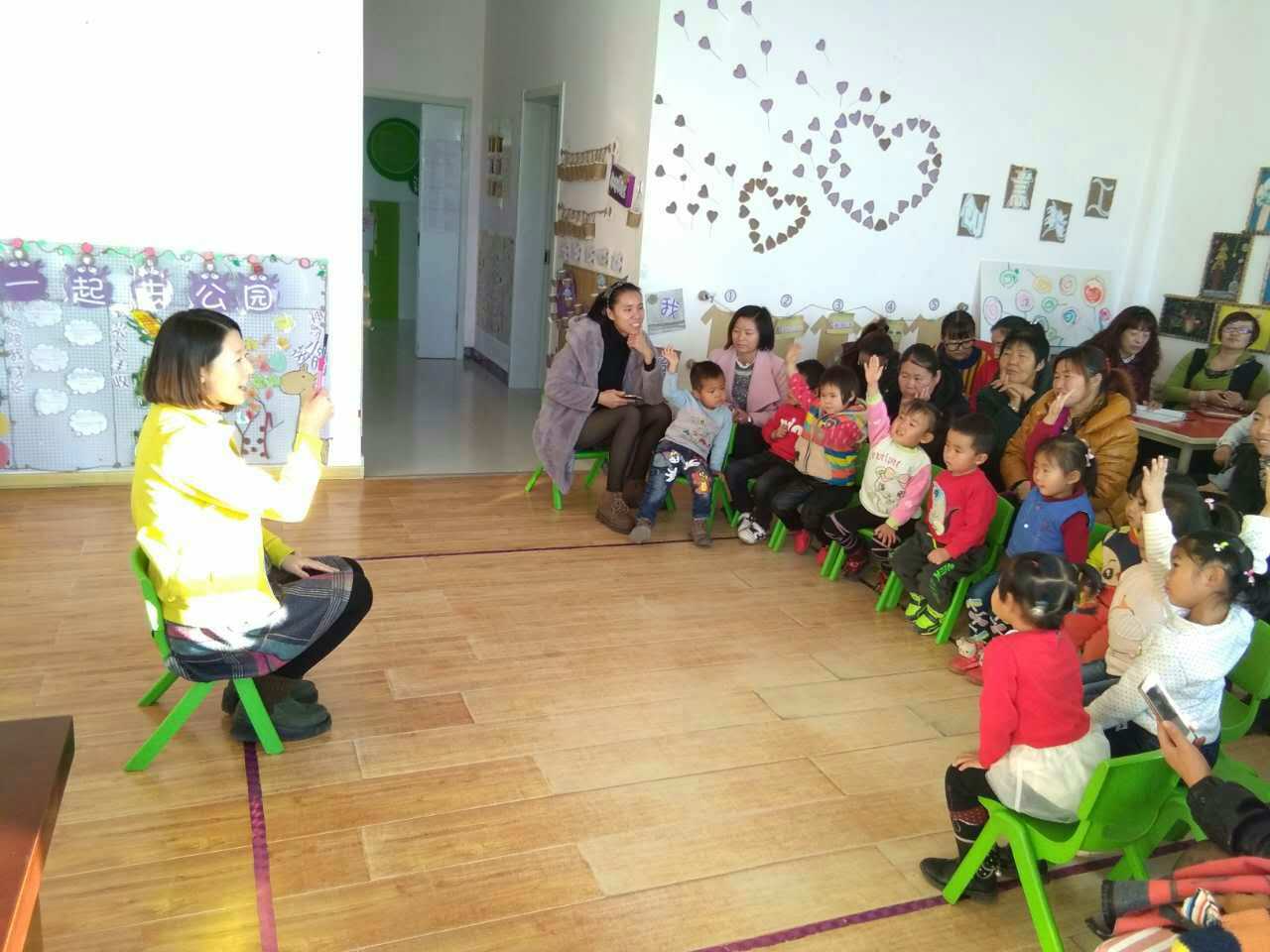 活动照片：活动照片：